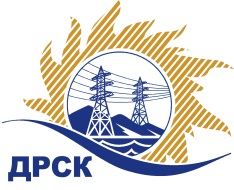 Акционерное Общество«Дальневосточная распределительная сетевая  компания»ПРОТОКОЛ № 41/УР-РЗакупочной комиссии по аукциону в электронной форме с участием только субъектов МСП на право заключения договора на выполнение работ «Чистка просек ВЛ 35-110 кВ СП "СЭС" Солнечного района, филиал ХЭС» (Лот № 4301-РЕМ-РЕМ ПРОД-2020-ДРСК)СПОСОБ И ПРЕДМЕТ ЗАКУПКИ: запрос предложений в электронной форме с участием только субъектов МСП на право заключения договора на выполнение работ «Чистка просек ВЛ 35-110 кВ СП "СЭС" Солнечного района, филиал ХЭС» (лот № 4301-РЕМ-РЕМ ПРОД-2020-ДРСК).КОЛИЧЕСТВО ПОДАННЫХ ЗАЯВОК НА УЧАСТИЕ В ЗАКУПКЕ: 5 (пять) заявок.КОЛИЧЕСТВО ОТКЛОНЕННЫХ ЗАЯВОК: 1 (одна) заявка.ВОПРОСЫ, ВЫНОСИМЫЕ НА РАССМОТРЕНИЕ ЗАКУПОЧНОЙ КОМИССИИ: О рассмотрении результатов оценки первых частей заявок Об отклонении заявки Участника 246267 О признании заявок соответствующими условиям Документации о закупке по результатам рассмотрения первых частей заявокРЕШИЛИ:По вопросу № 1Признать объем полученной информации достаточным для принятия решения.Принять к рассмотрению первые части заявок следующих участников:По вопросу № 2Отклонить заявку 246267 от дальнейшего рассмотрения на основании пункта 4.9.5 подпункта г) Документации о закупке, как несоответствующую следующим требованиям:По вопросу № 3Признать первые части заявок следующих Участников:239416239919244677245178удовлетворяющими по существу условиям Документации о закупке и допустить их к дальнейшему участию в аукционе, назначенном на 05.11.2019. Секретарь Закупочной комиссии 1 уровня  		                                        М.Г.ЕлисееваКоваленко О.В.(416-2) 397-242г.  Благовещенск«01» ноября 2019№ п/пИдентификационный номер УчастникаДата и время регистрации заявки23941616.10.2019 06:3423991916.10.2019 15:2824467723.10.2019 03:3724517823.10.2019 11:0324626724.10.2019 01:22№ п/пИдентификационный номер УчастникаДата и время регистрации заявки23941616.10.2019 06:3423991916.10.2019 15:2824467723.10.2019 03:3724517823.10.2019 11:0324626724.10.2019 01:22№ п/пОснования для отклоненияВ первой части заявки в форме 6 - Протокол разногласий по проекту Договора указаны сведения об Участнике, что не соответствует п. 4.5.1.4 Документации о закупке в котором указано, что в первую часть заявки должны входить документы, содержащие исключительно описание предлагаемой к поставке продукции, которая является предметом настоящей закупки (без указания сведений об Участнике и/или о его ценовом предложении).